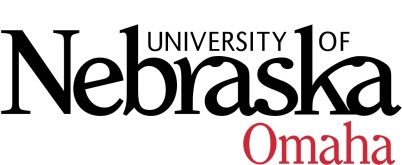 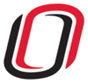 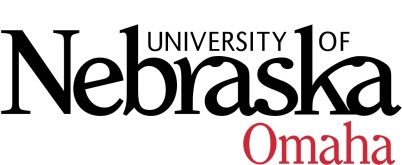 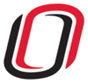 UNIVERSITY OF NEBRASKA AT OMAHAEDUCATIONAL POLICY ADVISORY COMMITTEEAGENDAFriday, November 13, 20158:00 AM202 Eppley Administration Building Discussion/AnnouncementsCurriculumCollege of Business Administration split into Management Department and Marketing and Entrepreneurship DepartmentEstablishing Department of Biomechanics in the College of EducationNonprofit Management MinorGender and Leadership certificateLeadership and Public Policy minorCourse SyllabiYou may access the system at http://www.unomaha.edu/my/ scroll down to CCMS and click on login. You will be viewing these courses at the VC for Academic Affairs level.New CoursesTED 4004 Final SED Practicum, 0 hrs.GERO 4520 Senior Housing, 3 hrs.SPED 4850 Health and Well-Being of Infants and Toddlers, 3 hrs.  PEA 112X Barre Fitness, 1 hr.MUS 1010 Music Technology Seminar, 0 hrs.ANTH 4250 Environmental Anthropology and Native Peoples of the Great Plains, 3 hrs.CHIN 1110 Elementary Mandarin Chinese I, 5 hrs.MATH 8410 Topics in Discrete Dynamical Networks: Boolean Networks, 3 hrs.EMGT 2060 Foundational Indian Law & Policy Issues, 3 hrs.EMGT 3020 Federal/Tribal Government to Government Relations, 3 hrs.EMGT 4020 Protecting and Sustaining Tribal Economics, 3 hrs.EMGT 4050 Integration of Contemporary Issues in Tribal Emergency Management, 3 hrs.MUS 1390 Fundamentals of Music through Experience, 3 hrs.Revised CoursesCSCI 3450 Natural Language Processing, 3 hrs.Course Syllabi Description/Prerequisites: TED 4004 Final SED Practicum, 0 hrs.Description: In school, guided practicum taken in conjunction with TED 4000 math, science, language arts, world languages, ESL and social studies sections.  Candidates must demonstrate competencies related to performance in 7-12 classrooms. This is the final practicum experience prior to the clinical practice semester.Prerequisites: TED 3550; Co-requisite TED 4000-(002 science, 003 language arts, or 004 social studies, or 005 math, 006 world languages, or 007 ESL)GERO 4520 Senior Housing, 3 hrs.Description: The senior housing course is designed to provide students with an in-depth understanding of the various housing options available to older adults including aging in place to hospice.  At the end of the course students will have a working knowledge of the needs of older adults and how this is used in making decisions about housing.Prerequisites:  Junior/Senior StandingGraduate studentSPED 4850 Health and Well-Being of Infants and Toddlers, 3 hrs.Description: This course is designed to help students gain knowledge and skills that will enable them to promote the healthy development of infants and young children. There will be an emphasis on effective and culturally responsive collaboration with families and caregivers.Prerequisites: Admission to the Early Childhood Inclusive Education program. The following course is a prerequisite:  TED 2250.PEA 112X Barre Fitness, 1 hr.Description: This is a fitness course that utilizes safe barre exercises to develop muscular endurance, flexibility, and neuromotor training. The course will concentrate on integrating the use of the ballet barre, light weights, and various props.Prerequisites: NoneMUS 1010 Music Technology Seminar, O hrs.  Description: This course is a weekly meeting of all music technology majors which provides students with technical ear training, recording & sound reinforcement opportunities as well as lectures by guest scholars.Prerequisites: noneANTH 4250 Environmental Anthropology and Native Peoples of the Great Plains, 3 hrs.Description: Environmental anthropology seeks to understand the interrelationships between human societies and their biophysical and social environments. This course introduces students to basic concepts and theories used by anthropologists to study environmental influences upon both past and present Native American societies on the North American Great Plains. Particular attention will be given to the rapid and dramatic environmental changes that continue to challenge Native Americans in the Great Plains today.Prerequisites:  Undergraduate: Anthropology 1050 and junior standing; or permission of instructorGraduate: NoneCHIN 1110 Elementary Mandarin Chinese I, 5 hrs.Description: Elementary Mandarin Chinese I emphasizes the mastery of all four language skills: speaking, listening, reading, and writing, as well as introduces cultural issues from the Chinese speaking world.Prerequisites:  None.MATH 8410 Topics in Discrete Dynamical Networks: Boolean Networks, 3 hrs.Description: This course is focused on introduction to discrete dynamical networks, in particular logical networks, and their applications.Prerequisites: MATH 1960 (Calculus II), MATH 2230 (proof writing skills), MATH4740 or equivalent (basic probability theory), basic computer skills; or permission of the instructor.EMGT 2060 Foundational Indian Law & Policy Issues, 3 hrs.Description: An examination of the federal and tribal legal cases and policies that affect the delivery of critical services on tribal lands. The course will also examine how such case law and resulting policy affects current U.S./Tribal/State relationship, specifically in the area of sovereignty and regulatory jurisdiction of emergency management principles.  The student will be gain an understanding of the legal obligations of Tribal Government and the emergency manager with regard to disaster response within the legal context of tribal law and policy.Prerequisites: EMGT 1150 Introduction to Tribal Management and Emergency Services (can be taken currently with EMGT 1150 with instructor approval).EMGT 3020 Federal/Tribal Government Relations, 3 hrs.Description: This course will introduce the Federal/Tribal government to government relationship that has evolved through U.S. Supreme Court case law; federal Indian policy; and through the Indian Self Determination and Education Assistance Act of 1975. Specifically, this course will focus on overcoming the challenges of implementing Emergency Management principles between the U. S. and Tribal governments by understanding how the government to government relationship works.Prerequisites: EMGT 1150:  Introduction to Tribal Management and Emergency Services (can be taken currently with EMGT 1150 with instructor approval).EMGT 4020 Protecting and Sustaining Tribal Economics, 3 hrs.Description: This course provides an understanding of unique tribal economies and how they operate under tribal law, constitutions and federal legislation, as well as an appreciation of how vulnerable tribal economies are to man-made and natural disasters. This course will also introduce Emergency Management principles and practices designed to assist tribal governments in protecting and sustaining their economies during crisis events.Prerequisites: EMGT 1150 Introduction to Tribal Management and Emergency ServicesEMGT 4050 Integration of Contemporary Issues in Tribal Emergency Management, 3 hrs.Description: This course covers application and integration of Tribal Management and Emergency Service (TMES) principles and practices.  as well as contemporary issues affecting Tribal nations and their citizens; recent federal/tribal TMES legislation and case law; Federal/Tribal agency collaborative efforts; TMES Tribal Code development and implementation; and TMES funding resources such as PL 93-638 Contracts, grants and tribal taxation.Prerequisites: EMGT 1150 Introduction to Tribal Management and Emergency ServicesMUS 1390 Fundamentals of Music through Experience, 3 hrs.Description: This course is designed to develop basic music reading skills through experiential learning that promotes music literacy skills of note reading, rhythmic reading, key signatures, and simple meter.  It is designed for students interested in music degree tracks who have limited understanding of music theory.Prerequisites: Music major or permission of the instructor.Revised CoursesCSCI 3450 Natural Language Processing, 3 hrs.Description: The course will provide overview of the topics in natural language processing such as word and sentence tokenization, syntactic parsing, semantic role labeling, text classification. We will discuss fundamental algorithms and mathematical models for processing natural language, and how these can be used to solve practical problems. We will touch on such applications of natural language processing technology as information extraction and sentiment analysis.Prerequisites:  CSCI 2030 Mathematical Foundations of Computer ScienceCo-requisites of the course:CSCI 3320 Data StructuresStudents planning to enroll in this course should be comfortable with scripting (preferably Python as this is the language extensively utilized in natural language processing tools including NLTK – natural language tool kit – that will be used in a course).Meeting Dates 8:00-9:30, Eppley Administration Building 202:Friday, October 9, 2015Friday, November 13, 2015Friday, December 11, 2015Friday, January 8, 2016Friday, February 12, 2016Friday, March 11, 2016Friday, April 8, 2016Friday, May 13, 2016